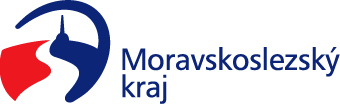 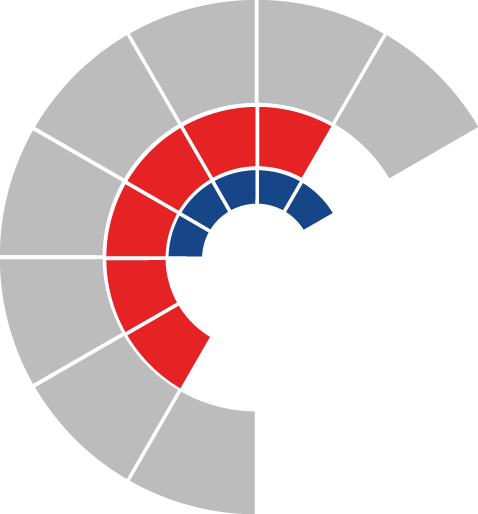 							Výbor pro životní prostředí zastupitelstva kraje 										 Výpis z usneseníČíslo jednání:	24		Datum konání:	7. 5. 2024		Číslo usnesení: 24/136Výbor pro životní prostředí zastupitelstva kraje1)	bere na vědomížádost obce Těškovice, IČO 00535117, ze dne 27. 2. 2024, včetně doplnění ze dne 25. 3. 2024, o změnu smlouvy o poskytnutí dotace z rozpočtu Moravskoslezského kraje, ev. č. 02144/2022/ŽPZ, dle přílohy č. 2 předloženého materiálu2)	doporučujezastupitelstvu krajerozhodnout uzavřít Dohodu o narovnání ke smlouvě o poskytnutí dotace z rozpočtu Moravskoslezského kraje ev. č. 02144/2022/ŽPZ, s obcí Těškovice, IČO 00535117, dle přílohy č. 3 předloženého materiálu, jejímž předmětem je prodloužení lhůty pro předložení závěrečného vyúčtování s odůvodněním dle předloženého materiáluMgr. Zuzana Klusová, v. r.předsedkyně výboru pro životní prostředí